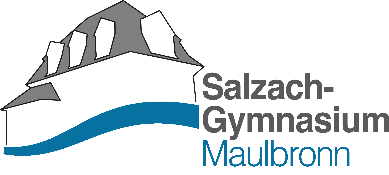 Anmeldung zur erweiterten NotbetreuungTrotz der Ausweitung handelt es sich weiterhin um eine Notbetreuung. Der reguläre Betrieb der Kindertageseinrichtungen und Schulen ist in weiten Teilen weiterhin untersagt. Nach derzeitigem Kenntnisstand beträgt die künftige Gruppengröße der erweiterten Notbetreuung, bei Kitas höchstens die Hälfte der genehmigten Gruppengröße nach der Betriebserlaubnis, in Schulen die Hälfte des jeweiligen Klassenteilers. Aus Gründen des Infektions- und Gesundheitsschutzes kann die Gruppe auch reduziert werden (ein vollständiger Ausschluss des Infektionsrisikos kann allerdings nicht gewährleistet werden). Es kann deshalb im Einzelfall dazu kommen, dass die räumlichen und personellen Betreuungskapazitäten nicht ausreichen, um für alle Kinder die Teilnahme an der erweiterten Notbetreuung zu ermöglichen. Mit der folgenden Erklärung ist noch kein Anspruch auf Notbetreuung verbunden.Die Anmeldungen müssen vollständig inkl. der Anlage im Originalen eingereicht werden.Salzach-Gymnasium 
Sekretariat – Frau Deckenbach
Stuttgarter-Str. 18
75433 Maulbronn
Email: deckenbach@sgmaulbronn.deDem Antrag liegen folgende Dokumente bei (bitte ankreuzen): Bescheinigung des Arbeitgebers/Eigenbescheinigung Erziehungsberechtigte*r A. Bescheinigung des Arbeitgebers/Eigenbescheinigung Erziehungsberechtigte*r B. Bescheinigung des Arbeitgebers/Eigenbescheinigung für die alleinerziehende Person.Hiermit erklären die/der Unterzeichner, dass alle Angaben der Wahrheit entsprechen und rechtsverbindlich sind. Weiter bestätigen die Antragssteller, sie sich darüber bewusst ist/sind, dass bei Inanspruchnahme der Notbetreuung eine Ansteckung an beispielsweise dem Coronavirus Covid-19 nicht ausgeschlossen werden kann. sie sich darüber bewusst ist/sind, dass Mund und Nase des Kindes durch eine selbst mit zu bringende Behelfsmaske geschützt werden sollten. Diese werden nicht durch die Einrichtung bereitgestellt.ihr Einverständnis zur Erfassung, Speicherung und Verarbeitung der mit diesem Anmeldebogen erhobenen Daten. Die Daten werden zum Zweck der Notbetreuung gespeichert, und nach Ende der Inanspruchnahme gelöscht.____________________________		___________________________Ort und Datum					Unterschrift Erziehungsberechtigte*r A/ alleinerziehende Person____________________________		___________________________Ort und Datum					Unterschrift Erziehungsberechtigte*r BMein/Unser Kind ist in …Mein/Unser Kind ist in … einer der Klassenstufen 5 bis 7 des Salzach-Gymnasiums Maulbronn Betreuungsbedarf wird in folgendem Umfang benötigt:Vor- und Nachname betroffenen Kindes: ________________________Anschrift: _________________________PLZ Ort: __________________________Geburtstag des Kindes: ___.___._____ einer der Klassenstufen 5 bis 7 des Salzach-Gymnasiums Maulbronn Betreuungsbedarf wird in folgendem Umfang benötigt:Vor- und Nachname betroffenen Kindes: ________________________Anschrift: _________________________PLZ Ort: __________________________Geburtstag des Kindes: ___.___._____Angaben zu der beruflichen Tätigkeit der Eltern/Erziehungsberechtigten/Personensorgeberechtigten (nachstehend vereinfachend „Eltern“ oder Erziehungsberechtigte) beide Erziehungsberechtigte  weiter zu 2.1 Alleinerziehend  weiter zu 2.2Angaben zu der beruflichen Tätigkeit der ElternErziehungsberechtigte*r A:Vor- und Nachname: ________________________Anschrift: _________________________PLZ Ort: __________________________Angaben zur beruflichen Tätigkeit Erziehungsberechtigte*r A:Arbeitgeber: _____________________  

 Selbstständig/Freiberufler (wenn zutreffend bitte ankreuzen)Anschrift: _____________________PLZ und Ort: ________________________Berufsbezeichnung Erziehungsberechtigte*r A: ________________________Umfang der beruflichen Tätigkeit: _____ in ProzentAlternativ: (Zutreffendes bitte ankreuzen) Tätigkeit zur Aufrechterhaltung der kritischen Infrastruktur gemäß CoronaVO  Präsenzpflichtige berufliche Tätigkeit außerhalb der Wohnung: ____ Std./WocheKurzbeschreibung der genannten Tätigkeit: Bitte fügen Sie eine Bescheinigung des Arbeitgebers hinzu welche bestätigt, dass und zu welchen Zeiten Sie Ihre berufliche Tätigkeit wahrnehmen, und Ihr Arbeitgeber Sie unabkömmlich stellt und Sie dadurch an der Betreuung des unter Ziffer 1 genannten Kindes gehindert sind. Diese Bescheinigung ist konkret auf den einzelnen Mitarbeiter auszustellen.Im Falle der Selbstständigkeit/ als Freiberufler ist eine Eigenbescheinigung auszustellen.Sollte die Bescheinigung fehlen ist der Antrag unvollständig und kann nicht weiterbearbeitet werden.Erziehungsberechtigte*r B: Vor- und Nachname: ________________________Anschrift: _________________________PLZ Ort: __________________________Angaben zur beruflichen Tätigkeit Erziehungsberechtigte*r B:Arbeitgeber: _____________________  

 Selbstständig/Freiberufler (wenn zutreffend bitte ankreuzen)Anschrift: _____________________PLZ und Ort: ________________________Berufsbezeichnung Erziehungsberechtigte*r B: ________________________Umfang der beruflichen Tätigkeit: _____ in ProzentAlternativ: (Zutreffendes bitte ankreuzen) Tätigkeit zur Aufrechterhaltung der kritischen Infrastruktur gemäß CoronaVO  Präsenzpflichtige berufliche Tätigkeit außerhalb der Wohnung: ____ Std./WocheKurzbeschreibung der genannten Tätigkeit: Bitte fügen Sie eine Bescheinigung des Arbeitgebers hinzu welche bestätigt, dass und zu welchen Zeiten Sie Ihre berufliche Tätigkeit wahrnehmen, und Ihr Arbeitgeber Sie unabkömmlich stellt und Sie dadurch an der Betreuung des unter Ziffer 1 genannten Kindes gehindert sind. Diese Bescheinigung ist konkret auf den einzelnen Mitarbeiter auszustellen.Im Falle der Selbstständigkeit/ als Freiberufler ist eine Eigenbescheinigung auszustellen.Sollte die Bescheinigung fehlen ist der Antrag unvollständig und kann nicht weiterbearbeitet werden.AlleinerziehendAlleinerziehende Person:Vor- und Nachname: ________________________Anschrift: _________________________PLZ Ort: __________________________Angaben zur beruflichen Tätigkeit der alleinerziehenden Person:Arbeitgeber: _____________________  

 Selbstständig/Freiberufler (wenn zutreffend bitte ankreuzen)Anschrift: _____________________PLZ und Ort: ________________________Berufsbezeichnung der alleinerziehenden Person: ________________________Umfang der beruflichen Tätigkeit: _____ in ProzentAlternativ: (Zutreffendes bitte ankreuzen) Tätigkeit zur Aufrechterhaltung der kritischen Infrastruktur gemäß CoronaVO  Präsenzpflichtige berufliche Tätigkeit außerhalb der Wohnung: ____ Std./WocheKurzbeschreibung der genannten Tätigkeit: Bitte fügen Sie eine Bescheinigung des Arbeitgebers hinzu welche bestätigt, dass und zu welchen Zeiten Sie Ihre berufliche Tätigkeit wahrnehmen, und Ihr Arbeitgeber Sie unabkömmlich stellt und Sie dadurch an der Betreuung des unter Ziffer 1 genannten Kindes gehindert sind. Diese Bescheinigung ist konkret auf den einzelnen Mitarbeiter auszustellen.Im Falle der Selbstständigkeit/ als Freiberufler ist eine Eigenbescheinigung auszustellen.Sollte die Bescheinigung fehlen ist der Antrag unvollständig und kann nicht weiterbearbeitet werden.Erklärung, dass keine familiäre oder anderweitige Betreuung möglich istBeide Erziehungsberechtigten bzw. die alleinerziehende Person müssen dem Antrag eine schriftliche Erklärung beilegen, dass keine familiäre oder anderweitige Betreuung möglich ist.Mit der Unterschrift beider Erziehungsberechtigter bzw. der alleinerziehenden Person unter dieser Anmeldung zur erweiterten Notbetreuung wird erklärt, dass keine familiäre oder anderweitige Betreuung des Kindes möglich ist, und begründen dies wie folgt:Sollten die Unterschriften fehlen ist der Antrag unvollständig und kann nicht weiterbearbeitet werden.